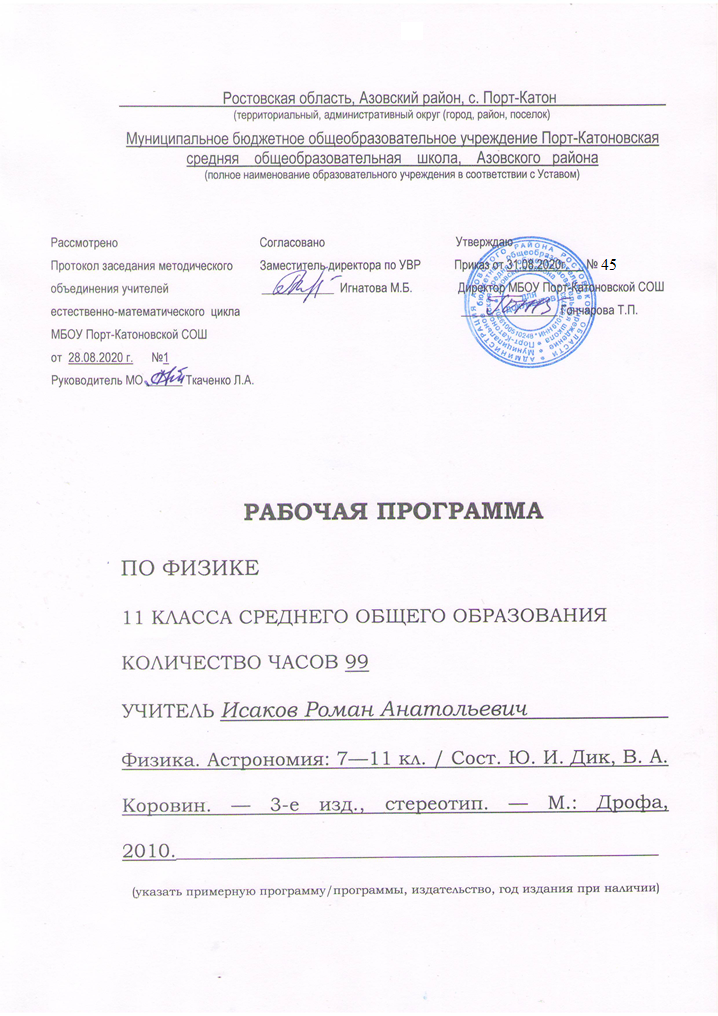 Пояснительная запискаРабочая программа определяет содержание образования определенных уровня и направленности на основе обязательного минимума содержания с учетом максимального объема учебной нагрузки обучающихся, а также требований к уровню подготовки выпускников, устанавливаемые государственными образовательными стандартами Российской Федерации (ст. 7) , ориентирована на учащихся 10-11 классов и реализуется на основе следующей нормативно-методической документации:1.	Федеральный закон об образовании в  «Российской Федерации от 29 декабря 2012 г. N 273-ФЗ2.	Федеральный закон от 01.12.2007 №309 (ред. от 23.07.2013) «О внесении изменений в отдельные  законодательные акты  РФ в части изменения структуры Государственного образовательного стандарта»3.	Областной закон от 14.11 2013 №26-3С «Об образовании в Ростовской области»4.	Постановление правительства Ростовской области от 25.09.2013 № 596 «Об утверждении государственной программы Ростовской области «Развитие  образования». Постановление правительства Ростовской области от 06.03.2014 №158 « О внесении изменений в постановление Правительства Ростовской области»5.	Постановление Главного государственного санитарного врача РФ от 29.12 2010 №189 «Об утверждении СанПиН 2.4.2..2821-10 «Санитарно-эпидемиологические требования к условиям и организации обучения в общеобразовательных учреждениях»6.	Приказ Минобразования России от 5.03 2004 №1089 «Об утверждении федерального компонента государственных образовательных стандартов начального общего, основного общего и среднего (полного) общего образования»7.	Приказ Минобразования Ростовской области от 30.06.2010 № 582 «Об утверждении плана по модернизации общего образования на 2011-2015 годы»8.	Приказ Минобрнауки России от 17.12.2010 №1897 «Об утверждении и введении в действие федерального государственного образовательного стандарта основного общего образования»9.	Приказ Минобрнауки России от 10.11.2011 №2643 «О внесении изменений в Федеральный компонент государственных образовательных стандартов начального общего, основного общего и среднего (полного) общего образования», утвержденный приказом Министерства образования РФ от 5.03 2004 №189.10.	Приказ Министерства образования и науки Российской Федерации (Минобрнауки России) от 27 декабря 2011 г. N 2885 г. Москва11.	Федеральный компонент государственного стандарта общего образования. Математика (приказ МО РФ №1089 от 5.03.2004г.)12.	  Федеральный базисный учебный план и примерные учебные планы (приказ МО РФ №1312 от 9.03.2004г.)13.	Федеральный перечень учебников, рекомендованных Министерством образования Российской Федерации к использованию в образовательном процессе в общеобразовательных учреждениях на 2019-2020 уч. год.14. Федерального государственного образовательного стандарта основного общего образования (ФГОС ООО) , утвержденного приказом Министерства образования и науки РФ от 17.12.2010 г. № 1897;15. Программа разработана на основе авторской программы Г. Я. Мякишева. Программы общеобразовательных учреждений: Физика. Астрономия: 7—11 кл. / Сост. Ю. И. Дик, В. А. Коровин. — 3-е изд., стереотип. — М.: Дрофа, 2010.	16. Основной образовательной программы среднего общего образования МБОУ Порт-Катоновской СОШ Азовского района;	17. Учебного плана МБОУ Порт-Катоновской СОШ Азовского района на текущий учебный год.Для реализации программы выбран учебно-методический комплекс (далее УМК), который входит в федеральный перечень учебников, рекомендованных (допущенных) к использованию в образовательном процессе в образовательных учреждениях:Учебник: Г.Я. Мякишев., Физика 11кл.: Учебник для общеобразовательных учреждений. – М.: Просвещение, 2019.  Сборник задач по физике для 10-11 классов общеобразовательных учреждений/ Рымкевич., 17-е изд. – М.: Просвещение, 2006В учебном плане МБОУ Порт-Катоновская СОШ 2020-2021 учебного года на изучение предмета отводится 102 ч в 11 классе (3 ч в неделю).В соответствии с календарным учебным графиком в 11 классе программа будет выполнена за 99 часов.Изучение физики направлено на достижение следующих целей:• освоение знаний о фундаментальных физических законах и принципах, лежащих в основе современной физической картины мира; наиболее важных открытиях в области физики, оказавших определяющее влияние на развитие техники и технологии; методах научного познания природы;• овладение умениями проводить наблюдения, планировать и выполнять эксперименты, выдвигать гипотезы и строить модели, применять полученные знания по физике для объяснения разнообразных физических явлений и свойств веществ; практического использования физических знаний;• развитие познавательных интересов, интеллектуальных и творческих способностей в процессе приобретения знаний и умений по физике с использованием различных источников информации, в том числе средств современных информационных технологий; формирование умений оценивать достоверность естественнонаучной информации;• воспитание духа сотрудничества в процессе совместного выполнения задач, уважительного отношения к мнению оппонента, обоснованности высказываемой позиции, готовности к морально-этической оценке использования научных достижений, уважения к творцам науки и техники, обеспечивающим ведущую роль физики в создании современного мира техники;• использование приобретенных знаний и умений для решения практических, жизненных задач, рационального природопользования и защиты окружающей среды, обеспечения безопасности жизнедеятельности человека и общества.• организация учебной деятельности: постановка цели, планирование, определение оптимального соотношения цели и средств.В задачи обучения физике входят:	-  знакомство учащихся  с методом научного познания и методами исследования  объектов и явлений природы;	-  приобретение учащимися знаний о световых,  электромагнитных и квантовых явлений, физических величинах, характеризующих эти явления;	- формирование  у учащихся  умений наблюдать  природные явления и  выполнять опыты, лабораторные работы и  экспериментальные исследования  с использованием измерительных приборов, широко применяемых в практической жизни;	- овладение учащимися такими  общенаучными понятиями,  как природное явление, эмпирически установленный факт, проблема, теоретический вывод, результат экспериментальной проверки;	- понимание учащимися отличий научных данных от непроверенной информации, ценности науки удовлетворения бытовых , производных и культурных потребностей человека;	- усвоение идей единства строения материи и неисчерпаемости процесса ее познания, понимание роли практики в познании физических явлений и законов;	- формирование познавательного интереса к физике и технике, развитие творческих способностей, осознанных мотивов учения; подготовка к продолжению образования и сознательному выбору профессииПланируемые результаты освоения содержания учебного предмета.Обязательные результаты изучения курса «Физика» приведены в разделе «Требования к уровню подготовки выпускников», который полностью соответствует стандарту. Требования направлены на реализацию деятельностного и личностно ориентированного подходов; освоение учащимися интеллектуальной и практической деятельности; овладение знаниями и умениями, необходимыми в повседневной жизни, позволяющими ориентироваться в окружающем мире, значимыми для сохранения окружающей среды и собственного здоровья.«Знать/понимать» включает требования к учебному материалу, который усваивается и воспроизводится учащимися. Выпускники должны понимать смысл изучаемых физических понятий, физических величин и законов.«Уметь» включает требования, основанных на более сложных видах деятельности, в том числе творческой: описывать и объяснять физические явления и свойства тел, отличать гипотезы от научных теорий, делать выводы на основании экспериментальных данных, приводить примеры практического использования полученных знаний, воспринимать и самостоятельно оценивать информацию, содержащуюся в СМИ, Интернете, научно-популярных статьях.В рубрике «Использовать приобретенные знания и умения в практической деятельности и повседневной жизни» представлены требования, выходящие за рамки учебного процесса и нацеленные на решение разнообразных жизненных задач.В результате изучения физики на базовом уровне ученик должензнать/пониматьсмысл понятий: физическое явление, гипотеза, закон, теория, вещество, взаимодействие, электромагнитное поле, волна, фотон, атом, атомное ядро, ионизирующие излучения, планета, звезда, галактика, Вселенная;смысл физических величин: скорость, ускорение, масса, сила,  импульс, работа, механическая энергия, внутренняя энергия, абсолютная температура, средняя кинетическая энергия частиц вещества, количество теплоты, элементарный электрический заряд;смысл физических законов классической механики (всемирного тяготения, сохранения энергии, импульса), сохранения электрического заряда, термодинамики, электромагнитной индукции, фотоэффекта; вклад российских и зарубежных ученых, оказавших наибольшее влияние на развитие физики;уметьописывать и объяснять физические явления и свойства тел:движение небесных тел и искусственных спутников Земли; свойства газов, жидкостей и твердых тел; электромагнитную индукцию, распространение электромагнитных волн; волновые свойства света; излучение и поглощение света атомом; фотоэффект;отличатьгипотезы от научных теорий; делать выводына основе экспериментальных данных; приводить примеры, показывающие, что: наблюдения и эксперимент являются основой для выдвижения гипотез и теорий, позволяют проверить истинность теоретических выводов; физическая теория дает возможность объяснять известные явления природы и научные факты, предсказывать еще неизвестные явления;приводить примеры практического использования физических знаний:законов механики, термодинамики и электродинамики в энергетике; различных видов электромагнитных излучений для развития радио и телекоммуникаций, квантовой физики в создании ядерной энергетики, лазеров;воспринимать и на основе полученных знаний самостоятельно оценивать информацию, содержащуюся в сообщениях СМИ,  Интернете, научно-популярных статьях;использовать приобретенные знания и умения в практической деятельности и повседневной жизни для:обеспечения безопасности жизнедеятельности в процессе использования транспортных средств, бытовых электроприборов, средств радио- и телекоммуникационной связи;оценки влияния на организм человека и другие организмы загрязнения окружающей среды;рационального природопользования и защиты окружающей среды.Для всех разделов при изучении курса физики средней школы :знать/понимать основные положения изучаемых физических теорий и их роль в формировании научного мировоззрения;вклад российских и зарубежных ученых, оказавших наибольшее влияние на развитие физики;уметьприводить примеры опытов, иллюстрирующих, что: наблюдения и эксперимент служат основой для выдвижения гипотез и построения научных теорий; эксперимент позволяет проверить истинность теоретических выводов; физическая теория дает возможность объяснять явления природы и научные факты; физическая теория позволяет предсказывать еще неизвестные явления и их особенности; при объяснении природных явлений используются физические модели; один и тот же природный объект или явление можно исследовать на основе использования разных моделей; законы физики и физические теории имеют свои определенные границы применимости;описывать фундаментальные опыты, оказавшие существенное влияние на развитие физики;применять полученные знания для решения физических задач;представлять результаты измерений с учетом их погрешностей; воспринимать и на основе полученных знаний самостоятельно оцениватьинформацию, содержащуюся в сообщениях СМИ, научно-популярных статьях; использоватьновые информационные технологии для поиска, обработки и предъявления информации по физике в компьютерных базах данных и сетях (сети Интернета);использовать приобретенные знания и умения в практической деятельности и повседневной жизни для:обеспечения безопасности жизнедеятельности в процессе использования транспортных средств, бытовых электроприборов, средств радио- и телекоммуникационной связи;анализа и оценки влияния на организм человека и другие организмы загрязнения окружающей среды;рационального природопользования и защиты окружающей среды;определения собственной позиции по отношению к экологическим проблемам и поведению в природной среде.Содержание программы.Введение (4 ч)Основы электродинамики (продолжение) (16 часов)Магнитное поле. Взаимодействие токов. Магнитное поле. Индукция магнитного поля. Сила Ампера. Сила Лоренца. Магнитные свойства вещества.Электромагнитная индукция. Открытие электромагнитной индукции. Правило Ленца.  Магнитный поток. Закон электромагнитной индукции. Вихревое электрическое поле. Самоиндукция. Индуктивность. Энергия магнитного поля. Электромагнитное поле.Колебания и волны (28 часов)           Механические колебания. Математический маятник. Амплитуда, период, частота колебаний. Вынужденные колебания. Резонанс. Электрические колебания. Свободные колебания в колебательном контуре. Период свободных электрических колебаний. Вынужденные колебания. Переменный электрический ток. Мощность в цепи переменного тока.Производство, передача и потребление электрической энергии.  Генерирование энергии. Трансформатор. Передача электрической энергии.Интерференция волн. Принцип Гюйгенса. Дифракция волн.Электромагнитные волны. Излучение электромагнитных волн. Свойства электромагнитных волн. Принцип радиосвязи. Телевидение.Оптика (24 часа)Световые лучи. Закон преломления света. Призма. Формула тонкой линзы. Получение изображения с помощью линзы. Оптические приборы. Свет – электромагнитная  волна. Скорость света и методы ее измерения. Дисперсия света. Интерференция света. Когерентность. Дифракция света. Дифракционная решетка. Поперечность световых волн. Поляризация света. Излучение и спектры. Шкала электромагнитных волн. Постулаты теории относительности. Принцип относительности Эйнштейна. Постоянство скорости света. Релятивистская динамика. Связь массы и энергии.Квантовая физика (20 часов)Световые кванты. Тепловое излучение. Постоянная Планка. Фотоэффект. Уравнение Эйнштейна для фотоэффекта. Фотоны. Опыты Лебедева и Вавилова.Атомная физика. Строение атома. Опыты Резерфорда. Квантовые постулаты Бора. Модель атома водорода по Бору. Трудности теории Бора. Квантовая механика. Гипотеза де Бройля. Корпускулярно-волновой дуализм. Дифракция электронов. Лазеры.Физика атомного ядра. Методы регистрации элементарных частиц. Радиоактивные превращения. Закон радиоактивного распада и его статистический характер. Протонно-нейтронная модель строения атомного ядра. Дефект масс и энергия связи нуклонов в ядре. Деление и синтез ядер. Ядерная энергетика. Физика элементарных частиц.Астрономия (5 часов)Строение Солнечной системы. Система Земля—Луна. Солнце – ближайшая к нам звезда. Звезды и источники их энергии. Современные представления о происхождении и эволюции Солнца, звезд, галактик. Применимость законов физики для объяснения природы космических объектов.Итоговое повторение (5 часов)Тематическое планирование учебного предмета.Приложение 1. Календарно-тематическое планирование.№ТемаКол-во часовКоличество контрольных работКоличество лабораторных работ1Введение 4022Основы электродинамики16223Колебания и волны28214Оптика24135Квантовая физика202---6Астрономия5------7Итоговое повторение51---ИтогоИтого10288№ п/пТема урокаДомашнее заданиеДата проведенияВведение (4 часа)Введение (4 часа)Введение (4 часа)Введение (4 часа)Введение (4 часа)Введение (4 часа)111Техника безопасности в кабинете физики (инструктаж).Повторение " Электрические  цепи. Последовательное и параллельное соединение проводников."Подготовиться к ЛР03.09222Лабораторная работа «Изучение последовательного и параллельного соединения проводников»04.09333Электродвижущая сила. Закон Ома для полной цепи.Подготовиться к ЛР07.09444Лабораторная работа  «Измерение ЭДС и внутреннего сопротивления источника»10.09Основы электродинамики (продолжение) (16 часов)Основы электродинамики (продолжение) (16 часов)Основы электродинамики (продолжение) (16 часов)Основы электродинамики (продолжение) (16 часов)Основы электродинамики (продолжение) (16 часов)Основы электродинамики (продолжение) (16 часов)551Анализ контрольной работы.Магнитное поле. Индукция магнитного поля.§1, вопросы11.09662Сила Ампера. Решение задач по теме: «Определение направления Силы Ампера»§2, вопросыРымкевич № 831, 832,83914.09773Лабораторная работа №1 «Наблюдение действия магнитного поля на ток»17.09884Решение зада по теме: «Модуль силы Ампера»§ 2-3, вопросы Зад. 1,2,3 стр 1818.09995Действия магнитного поля на движущийся заряженную частицу. Сила  Лоренца. Магнитные свойства вещества.§4,6,  вопросы.21.0910106Решение задач по теме: «Сила Лоренца»§5, задачи 1,2,3Подготовиться к контрольной работе24.0911117Контрольная работа №1 «Магнитное поле»25.0912128Анализ контрольной работы.Электромагнитная индукции. Магнитный поток. §7, вопросы, зад. 1-5 стр 3428.0913139Правило Ленца. Закон электромагнитной индукции.§8, вопросы. Зад.1-4 стр 3901.10141410Решение задач по теме: «Закон электромагнитной индукции»§10, зад. 1-402.10151511ЭДС индукции в движущихся проводниках.§ 9, вопросы, зад. 1-4 стр 42 05.10161612Самоиндукция. Индуктивность. Энергия магнитного поля тока.§11, вопросы.08.10171713Лабораторная работа №2 «Изучение явления электромагнитной индукции»09.10181814Решение задач по теме: «Самоиндукция. Энергия магнитного поля»§12, задачи 1-212.10191915Повторение темы: «Электромагнитная индукция»§7-12 подготовится к контрольной работе15.10202016Контрольная работа №2«Электромагнитная индукция»16.10Колебания и волны (28 часов)Колебания и волны (28 часов)Колебания и волны (28 часов)Колебания и волны (28 часов)Колебания и волны (28 часов)Колебания и волны (28 часов)21211Анализ контрольной работыСвободные колебания. §13, вопросы. Зад. 1-5 стр 5819.1022222Гармонические колебания. §14, вопросы. Зад. 1-3 стр 6522.1023233Решение задач по теме: «Свободные колебания»§13. Рымкевич 411,412,41423.1024244Лабораторная работа №3 «Определение ускорения свободного падения при помощи маятника».26.1025255Решение задач по теме: «Гармонические колебания»§14, задачи в тетради 29.1026266Затухающие и вынужденные колебания. Резонанс. § 16, вопросы09.1127277Свободные электромагнитные колебания. § 17, вопросы12.1128288Аналогия между механическими и  электромагнитными колебаниями.§ 18, вопросы13.1129299Гармонические электромагнитные колебания в колебательном контуре. Формула Томсона.§ 19, вопросы, Рымкевич 949,95116.11303010Решение задач по теме: «Гармонические электромагнитные колебания»§20, зад 1-219.11313111Переменный электрический ток. Резистор в цепи переменного тока.§21, вопросы, зад. 1-2 стр 9020.11323212Конденсатор и катушка индуктивности в цепи переменного тока.§22, вопросы, зад. 1-3 стр 9523.11333313Решение задач по теме: «Переменный электрический ток»§24,  зад.  1-2 стр 10026.11343414Автоколебания. Генератор переменного электрического тока. Трансформатор.§25-26, вопросы27.11353515Решение задач по теме: «Трансформатор.Переменный электрический ток»Рымкевич961,964,96730.11363616Производство, передача и потребление электрической энергии.§27, вопросы03.12373717Повторение темы: «Механические и электромагнитные колебания»Подготовиться к контрольной работе.04.12383818Контрольная работа №3 «Механические  и электромагнитные колебания»07.12393919Анализ контрольной работы.Волновые явления. Характеристики волн.§29, вопросы,10.12404020Решение задач по теме: «Волновые явления. Характеристики волн»Рымкевич 438,439,44011.12414121Распространение волн в упругих средах. Уравнение гармонической бегущей волны.§30, вопросы14.12424222Звуковые волны.  Решение задач по теме: «Механические волны»§30-31, вопросы,задачи 1-217.12434323Интерференция, дифракция и поляризация механических волн.§33, вопросы18.12444424Решение задач по теме: «Интерференция и дифракция механических волн»§34, задачи 2-318.12454525Электромагнитное поле. Электромагнитная волна. Экспериментальное обнаружение электромагнитных волн.§35-36, вопросы,зад-е (1-5) стр 145, 2-3 стр 15021.12464626Свойства электромагнитных волн. Распространение волн. Решение задач по теме: «Электромагнитные волны»§39-40, поросы§37-38,41-42 самостоятельно.Подготовка к КР.24.12474727Контрольная работа №4:Механические иЭлектромагнитные волны25.12484828Анализ контрольной работ. Решение задач.28.12Оптика (24 часа)Оптика (24 часа)Оптика (24 часа)Оптика (24 часа)Оптика (24 часа)Оптика (24 часа)49491Скорость света. Принцип гуйгенса. Закон отражения света.§44-45, вопросы, зад-е (1-2) стр 17511.0150502Закон преломления света. Полное отражение света.§47-48, вопросы, зад-е (1-4) стр 186, подготовиться к ЛР14.0151513Лабораторная работа №4 «Измерение показателя преломления стекла»15.0152524Решение задач по теме: «Отражение и преломление света. Полное отражение»§49, задачи (1,4,5)18.0153535Линза. Построение изображения в линзе.Формула тонкой линзы.§50-51, вопросы, подготовиться к ЛР21.0154546Лабораторная работа №5 «Определение оптической силы и фокусного расстояния собирающей линзы». 22.0155557Решение задач по теме: «Линзы. Построение изображения в линзе»§52, задачи (3,6)25.0156568Решение задач по теме: «Формула тонкой линзы»Ремкевич 1064,106628.0157579Дисперсия света.Интерференция света. Применение интерференции.§53-55, вопросы,зад-е (1-3) стр 205, (1-4) стр 21029.01585810Решение задач по теме: «Интерференция света»Рымкевич 1078, 1079,108201.02595911Дифракция света. Дифракционная решетка.§56-58, вопросы, подготовиться к ЛР04.02606012Лабораторная работа №6 «Измерение длинны световой волны». 05.02616113Решение задач по теме: «Дифракция света.»§59, рымкевич 1097, 1099, 08.02626214Поляризация света. Поперечность световых волн.§60, вопросы11.02636315Повторение темы: «Геометрическая и волновая оптика»Подготовиться к контрольной работе.12.02646416Контрольная работа №5«Геометрическая и волновая оптика»15.02656517Анализ контрольной работы.Законы     электродинамики и принцип относительности. Постулаты теории относит.§ 61-62, вопросы, зад-е (1-5) стр 23518.02666618Основные следствия из постулатов теории относительности.§63, вопросы, зад-е (2,4) стр 23819.02676719Элементы релятивистской динамики.§64, вопросы22.02686820Решение задач по теме: «Следствия из постулатов теории относительности»Рымкевич 1111,111225.02696921Решение задач по теме: «Элементы релятивистской динамики.»Рымкевич 1113,111426.02707022Виды    излучений.  Источники света.    §66, вопросы01.03717123Спектры. Виды спектров. Спектральный анализ. Шкала электромагнитных волн§67-68, вопросы04.03727224Обобщающий урок по теме: «Излучения и спектры.»05.03Квантовая физика (20 часов)Квантовая физика (20 часов)Квантовая физика (20 часов)Квантовая физика (20 часов)Квантовая физика (20 часов)Квантовая физика (20 часов)73731Зарождение квантовой теории. Фотоэффект. Применение фотоэффекта.§69-70, вопросы11.0374742Решение задач по теме: «Фотоэффект. Теория фотоэффекта»Рымкевич 73, задачи (2-4) стр 27712.0375753Фотоны.  Корпускулярно-волновой дуализм. Давление света.§71-72, вопросы, зад-е (1-3) стр 27115.0376764Повторение темы: «Теория относительности. Световые кванты»Подготовка к КР18.0377775Контрольная работа №6 «: Световые кванты.»19.0378786Анализ контрольной работы.Строение атома. Опыты    Резерфорда.§74, вопросы29.0379797Квантовые   постулаты    Модель атома по Бору.§75, вопросы, зад-е (1-5) стр 28801.0480808Решение задач по теме: «Атомная физика»§77, 76 самост.Задачи 1-2 стр 29101.0481819Строение атомного ядра. Ядерные силы. Обменная модель ядерного взаимодействия.§78-79, вопросы, 02.04828210Энергия связи атомных ядер. Решение задач по теме: «Энергия связи атомных ядер»§80, вопросы, зад-е (1-2) стр 307,§81, задачи (4-5)05.04838311Радиоактивность. Виды радиоактивного излучения Решение задач по теме: «Радиоактивность. Правила смещения»§82-83, вопросы Рымкевич 1215,122008.04848412Закон радиоактивно распада. Период полураспада. Решение задач по теме: «Закон радиоактивного»§84, вопросы, §85 задачи (1-2)09.04858513Методы наблюдения и регистрации элементарных частиц.§86, вопросы,12.04868614Искусственная радиоактивность. Ядерные реакции.§87, вопросы, зад-е (1-3)15.04878715Решение задач по теме: «Ядерные реакции. Энергетический выход ядерной реакции.»§67, зад-е (4-5) стр 33116.04888816Урок-семинар «Использование ядерной энергии»§88,89,90,92,9319.04898917Биологическое действие радиоактивных излучений.§94, вопросы.19.04909018Этапы развития физики элементарных частиц. Открытие позитрона. Античастица.§95-96, вопросы22.04919119Повторение темы: «Атом и атомное ядро»Подготовиться к контрольной работе.23.04929220Контрольная работа №7 «Атом и атомное ядро»26.04Астрономия (5 часов)Астрономия (5 часов)Астрономия (5 часов)Астрономия (5 часов)Астрономия (5 часов)Астрономия (5 часов)93931Анализ контрольной работы.Видимые движения небесных тел. Законы Кеплера.§99, вопросы29.0494942Система Земля – Луна. Физическая природа планет и малых тел солнечной системы.§100-101, вопросы30.0495953Солнце. Основные характеристики звезд. Внутреннее строение Солнца и звезд.§102-104, вопросы06.0596964Млечный путь – наша галактика. Галактики.§106-107, вопросы07.0597975Строение и эволюция вселенной.§108, вопросы13.05Итоговое повторение (5 ч)Итоговое повторение (5 ч)Итоговое повторение (5 ч)Итоговое повторение (5 ч)Итоговое повторение (5 ч)Итоговое повторение (5 ч)98981Повторение "Основы электродинамики"14.0599992Повторение "Колебания и волны"17.051001003Повторение «Квантовая физика»20.051011014Итоговая контрольная работа21.051021025Анализ итоговой контрольной работы. Подведение итогов. Выставление оценок.Анализ итоговой контрольной работы. Подведение итогов. Выставление оценок.24.05